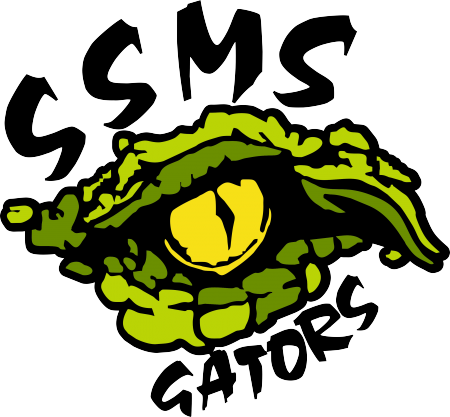 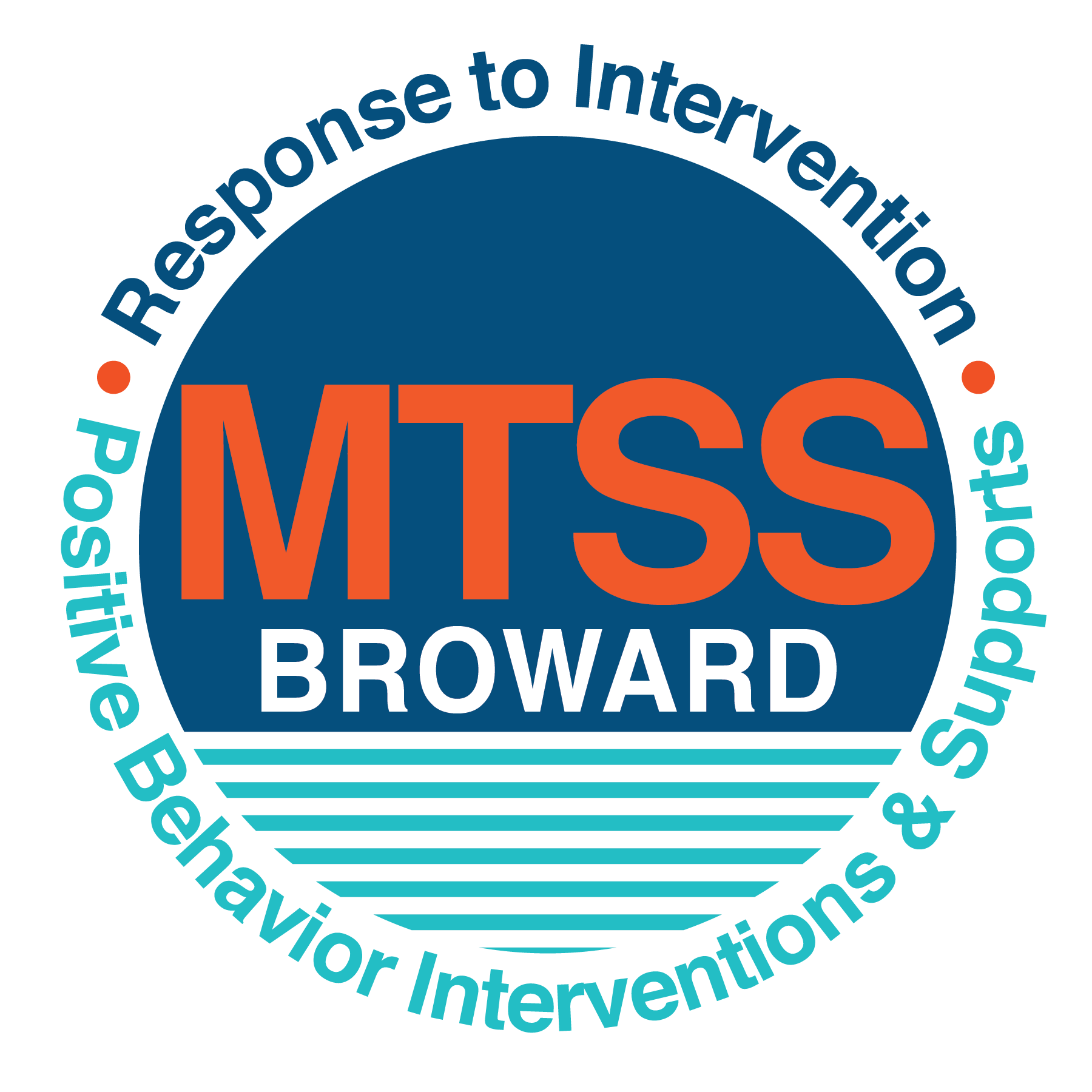 School-wide Positive Behavior Plan (SPBP) Broward County Public SchoolsTo be implemented in SY 2019/201A. Current (SY 2018/19) SPBP team members:  1B. Schedule of quarterly SPBP Team Meeting dates for next 2019/20 school year:   2A. Action Steps completed this year (SY 2018/19) that increased faculty and stakeholder knowledge of the new SPBP:2B. Action Steps to be completed next year (SY 2019/20) to increase faculty and stakeholder knowledge of the new SPBP: 3A. Top five behavior incidents data YTD as listed in BASIS 3.0		3B. School-wide expectations are 3 – 5 positive characteristics (not behaviors) that counteract the demonstration of the top school-wide misbehaviors above. ALL people on campus model these expectations. 3C. At least one lesson plan for each school-wide expectation above is distributed to teachers during pre-planning SY 2019/20 and maintained in the SPBP Binder. 4A. Top three school-wide locations for Behavior Events YTD.  4B. Expectations and Rules Chart for common areas of school campus: (next page) 4C. At least one Rules lesson plan for each specific location is distributed to teachers during pre-planning SY 2019/20 and maintained in the SPBP Binder.   5. The reward system is focused on one School-wide Expectation OR specific location at a time.Expectation or Location: CafeteriaStudent Behavior Discipline Flow Chart7A. In SY 2019/20, ALL teachers implement an evidence-based Tier 1 classroom management system: 7B. The administration reviews and analyzes the fidelity of staff implementation of Tier 1 classroom management systems across teachers using:  7C. School year 2018/19 percentage of classroom referrals: Data obtained from the Behavior Dashboard 3/14/19If >40% of discipline referrals come from the classroom, it suggests Tier 1 classroom management implementation may need to be strengthened school-wide.8A. Core Effectiveness: 	Data from the BASIS Behavior Dashboard 2-15-2019  8B. Core Effectiveness Action Steps:8C. Disproportionality within racial subgroups:  Data from the BASIS Behavior Dashboard 2-15-2019  8D. Disproportionality Action Steps: RED Font = Action Steps for all schools in Broward CountyGREY Font = Best Practices for all schools in Broward CountyTEAL Font = Resources available at https://browardcountyschools.sharepoint.com/sites/DPI6Strands/strand6/SitePages/SPBP.aspx 10A. Staff implement the School-wide Positive Behavior Plan effectively:“Are staff implementing the SPBP with fidelity? How do you know?” Quarterly Presentations in section 2B for sections 10A & 10 B10B. The SPBP is successful in positively impacting students:“If staff are implementing the SPBP consistently and effectively, did it positively impact the students? How do you know?”School Name:Sawgrass Springs Middle SchoolSchool Number:3431SPBP Contact Name: Lorry Bruce GreenbergDirect Phone Number: 754 322-4507CRITICAL ELEMENT # 1: Active Team with Administrative ParticipationFull NamePositionJames Cecil1. Administration (Principal)Meryl Tabatchnick2. BTU RepresentativeLorry Bruce Greenberg3. SPBP Point of Contact (Intern Principal)Donna Schwartz4. Parent/Community RepresentationDariel Haggerty5. ESE Support FacilitatorMichelle Gausman6. 6th Grade TeacherKamiah Hodges7. 7th Grade TeacherMary-Ellen Hirsch8. 8th Grade TeacherDonna Cambron9. Clerical10.Meeting DateMeeting TimeContent of meetings:9:00 am1.  Progress of Action Steps indicated in Implementation Plan in #92.  Collect & analyze fidelity of staff implementation data in #10A3.  Collect & analyze student outcome data in #10BMr. Greenberg will conduct all four of these meetings9:00 am1.  Progress of Action Steps indicated in Implementation Plan in #92.  Collect & analyze fidelity of staff implementation data in #10A3.  Collect & analyze student outcome data in #10BMr. Greenberg will conduct all four of these meetings9:00 am1.  Progress of Action Steps indicated in Implementation Plan in #92.  Collect & analyze fidelity of staff implementation data in #10A3.  Collect & analyze student outcome data in #10BMr. Greenberg will conduct all four of these meetings9:00 am1.  Progress of Action Steps indicated in Implementation Plan in #92.  Collect & analyze fidelity of staff implementation data in #10A3.  Collect & analyze student outcome data in #10BMr. Greenberg will conduct all four of these meetingsCRITICAL ELEMENT # 2: Faculty & Stakeholder Commitment:Action Steps:Date(Between Jan 15 andApril 30, 2019)Details(Sign-in sheets in SPBP Binder)Presented the new SPBP (for SY 2019/20) to staff# of participants =  92 Gausman & Hirsch (Responsible)Held a faculty vote on the new SPBP (for SY 2019/20)# of participants = 66 (6 did not vote)% approved =77%Tabatchnick & Haggerty (Responsible)Presented the new SPBP (for SY 2019/20) to stakeholders (parents and community)# of participants = 24Greenberg (Responsible)Action Steps:Date(SY 2019-20)Content(Sign-in sheets in SPBP Binder)Provide professional development on the 2019/20 SPBP for all staffPrior to students’ 1st day:The team will present the updates in the SPBP for the 19/20 school year. All stakeholders will be provided with access to the SPBP. Feedback will be collected for future team meetings.Tabatchnick, Haggerty, Gausman, & Hirsch will present to staffGreenberg will present to stakeholdersPresent the 2019/20 SPBP to stakeholders (parents and community)Prior to Oct 1st, 2019The team will present the updates in the SPBP for the 19/20 school year. All stakeholders will be provided with access to the SPBP. Feedback will be collected for future team meetings.Tabatchnick, Haggerty, Gausman, & Hirsch will present to staffGreenberg will present to stakeholdersPresent the behavior data to all staff quarterly1. The team will present:the team’s progress in the Implementation Plan in # 9.the fidelity of staff implementation data in #10A.the student outcome data in #10B. Greenberg will report out at all the dates listed.Present the behavior data to all staff quarterly2. The team will present:the team’s progress in the Implementation Plan in # 9.the fidelity of staff implementation data in #10A.the student outcome data in #10B. Greenberg will report out at all the dates listed.Present the behavior data to all staff quarterly3. The team will present:the team’s progress in the Implementation Plan in # 9.the fidelity of staff implementation data in #10A.the student outcome data in #10B. Greenberg will report out at all the dates listed.Present the behavior data to all staff quarterly4. The team will present:the team’s progress in the Implementation Plan in # 9.the fidelity of staff implementation data in #10A.the student outcome data in #10B. Greenberg will report out at all the dates listed.CRITICAL ELEMENT # 3: School-wide Expectations  Top 5 Behavior Incidents (as of 2/15/2019)SB- Unruly/Disruptive Behaviors (65) ZI -Fight-Minor Altercation (51) 01-Disobedience/Insubordination (51) ZM-Tardiness Habitual (27) ZL-Class Cut -Skipping (23)School-wide ExpectationsBe CooperativeExercise RespectShow Self -ControlTime Management AwarenessDates the school-wide expectations lesson plans are taught:Dates the school-wide expectations lesson plans are taught:Dates the school-wide expectations lesson plans are taught:Dates the school-wide expectations lesson plans are taught:Date(s)Time:Location(s):AugustAugust 15, 20199:25 am to 10:10 amClassroomAdministration will monitorJanuary January 7, 20209:25 am to 10:10 amClassroomAdministration will monitorAfter Spring BreakApril 9, 20209:25 am to 10:10 amClassroomAdministration will monitorCRITICAL ELEMENT #4: Location-based Rules Top 3 Locations, not including Classroom:(as of 2/15/19)Top 3 Locations, not including Classroom:(as of 2/15/19)School Location# IncidentsCafeteria37Hallways23Gym21Expectations and Rules ChartExpectations and Rules ChartExpectations and Rules ChartExpectations and Rules ChartTo be completed by  classroom teachersSchool-wide EXPECTATIONSCafeteria RulesHallway RulesGym/Locker RoomsClassroom RulesBe CooperativeSit at designated tablesand wait to be called to 
go into the lunch linePick up after yourselfWalk on the right side of the hallwayUse quiet voices not to disrupt classes taking place.Sit in your designated seat on the bench in the gym or locker room. Exercise RespectObtain your food tray in a timely manner so that the lunch line moves quicklyFollow the traffic patterns while walkingBe mindful of other student’s belongings. Keep your belongings secured in your assigned locker/area.Show Self-ControlUse appropriate language while having discussions at your tablesKeep hands, body and objects to self.Provide personal space when changing into PE uniformsUse appropriate language when communicatingTime Management AwarenessObtain your food tray in a timely manner so that the lunch line moves quickly and have money ready.Report to your next class on time and use shortest distance to next classBe in the appropriate PE uniform and in your seat by the designated timeDates the Locations’ Rules lesson plans are taughtDates the Locations’ Rules lesson plans are taughtDates the Locations’ Rules lesson plans are taughtDates the Locations’ Rules lesson plans are taughtDate(s)Time:Location(s):August15th9:30 AMFirst period classesJanuary 7th 10:20 AMSecond period classesAfter Spring BreakApril 9th 9:30 AMFirst period classesCRITICAL ELEMENT # 5:  Reward and Recognition Programs4 Step Problem Solving ProcessPlan Details1.  Problem Identification: Use your behavior data to identify one school-wide problem.  What problem did you identify? (use numerical data)Data used:  3% (37 out of 1200 students) of all students received office discipline referral in the cafeteria as of 2/15/2019Problem Identification Statement:  During the 2017-18 school year, we had a total of 36 office discipline referrals from the cafeteria. As of 2/15/2019, our school is above that amount for office discipline referrals.We want to decrease the number of students receiving referrals in the cafeteria by 1% (12 students) for the school year.2.  Problem Analysis: Why do you think this problem is occurring?What is your goal? (use a SMART goal statement with numerical data)Hypothesis:  Students need more structure during lunch time in the cafeteria with additional supervision to reduce decrease the amount of horse playing. Goal Statement: By the end of the current school year (6/2/2020), the amount of office discipline referrals will be reduced from 37 referrals (as of 2/15/2019) to 10 referrals for the remaining of school year. That would be a 27% decrease.3. Intervention Design:  Describe how you will implement a positive reward program to decrease this problem.Type of System:   Description of System: (≥ 5 sentences) Classrooms will assign points for good behavior and reward accordingly. Students will sit with their class and will be called to lunch linesStudents will follow a pattern to enter/exit lunch lines without their backpacksStudents will dispose their own trash from the table and place in garbage.Grade levels will be rewarded for following the outline above with open seating and/or outdoor seating every Friday.Every week the reward will reset. 4.  Evaluation:A. Implementation fidelityHow will you monitor the fidelity (consistency and effectiveness) of the staff’s implementation of the reward program? (2-3 sentences) Students will be informed through grade level assemblies and re-addressed every Monday over the PA by the grade level administrator or support counselor.Cafeteria rules will be posted. Mr. Greenberg will monitor to ensure they are posted once a monthGrade level administrator or support counselor will monitor daily and notify students every Friday when entering the cafeteria if they met the reward criteria.B. Student outcome monitoringHow will you know if the reward program is positively impacting students? What measurable data will you use to determine “success”? (2-3 sentences)Twice a quarter (interim and end), administration will use BASIS Behavior Dashboard to determine the number of referrals generated in the cafeteria. We want to decrease the amount of cafeteria referrals by 1% for the 2019-2020 school year.CRITICAL ELEMENT #6: Effective Discipline ProceduresSpecific Examples of 6 Staff Managed Misbehaviors:  Specific Examples of 6 Office Managed Misbehaviors: Inappropriate LanguagePhysical ContactDefianceUnruly/disruptive behaviorCutting/Skipping ClassExcessive TalkingDisobedience/InsubordinationDisruptive/Unruly playDefiance of AuthorityProfanity to StaffMinor FightRepetitive staff managed behaviorsCRITICAL ELEMENT # 7: Classroom Management Systems Evidence-based system:Evidence of training: CHAMPS0% of teachers currently holding valid CHAMPS certificate:  PBIS Classroom Managementhttp://www.fl-pda.org/independent/% of teachers currently holding completion certificate: Other:         Training evidence:  % of teachers currently trained: CHAMPs 7 Up Checklist  Basic FIVE (Classroom Management Screening) PBIS Classroom Assistance Tool (CAT) Other (specify): Classroom management screening is not conducted across teachers to determine appropriate professional        development.  (Next year, assessment of classroom management implementation fidelity will be scored).   Total number of discipline referrals from classrooms:246 Total number of other school-wide discipline referrals: 152% of referrals in the classroom:62%Do more than 40% of your referrals come from the classroom? Yes      NoIf “Yes”, school-wide classroom management professional development will be conducted in 2019-20:                                       If “Other”, indicated system here: CRITICAL ELEMENT # 8: Data  Collection and AnalysisTOTAL Population:1200% of Total PopulationCore EffectivenessCore Effectiveness# Referrals:  360# of Students:1200% of Total PopulationCore EffectivenessCore Effectiveness0 - 1 referrals1089 95%Are your 0 – 1 referrals > 80%?Yes     No2 - 5 referrals(at risk students)504%Are your 2 - 5 referrals <15%?Yes     No> 5 referrals(high risk students)101%Are your >5 referrals <5%?  Yes     NoIf all 3 are “Yes”, your core is effective. Is your core behavior curriculum effective?Yes     NoAnswer either (a) or (b):(a) If you answered “Yes”, although your core is effective, what steps does your school leadership team take for early identification of at risk and high-risk students?(b) If you answered “NO”, indicate the supports and interventions your school leadership team will implement at the beginning of the next school year to improve core strength:Answer either (a) or (b):(a) If you answered “Yes”, although your core is effective, what steps does your school leadership team take for early identification of at risk and high-risk students?(b) If you answered “NO”, indicate the supports and interventions your school leadership team will implement at the beginning of the next school year to improve core strength:Core Effectiveness Action Steps: (3-4 steps) 1. Quarterly the SPBP Team reviews data from BASIS Behavior Dashboard and reports out to staff and Leadership Team2. Students with 2-5 referrals will be referred to our RtI Team (Tier 2 strategies are implemented)3. School Counselors will meet with these students to provide intervention services.4. Students successful will receive rewards, unsuccessful students will move to RtI Tier 3 interventions.Core Effectiveness Action Steps: (3-4 steps) 1. Quarterly the SPBP Team reviews data from BASIS Behavior Dashboard and reports out to staff and Leadership Team2. Students with 2-5 referrals will be referred to our RtI Team (Tier 2 strategies are implemented)3. School Counselors will meet with these students to provide intervention services.4. Students successful will receive rewards, unsuccessful students will move to RtI Tier 3 interventions.Subgroups(PctPop - Green)% of students (PctRef - Blue)% of referrals Difference in referral compositionPositive value suggests disproportionality(Is the value positive?)Black284820Yes                   NoHispanic/Latin3229-3Yes                   NoWhite3220-12Yes                   NoIf all three are “No”, disproportionality is not indicated. Are all 3 “No”?Yes                   NoAnswer either (a) or (b):(a) If you answered “Yes”, although your data indicates equity, what plan does your school leadership team implement for early identification of any disproportionality issues(b) If you answered “No”, indicate the support plan and interventions your school leadership team will implement at the beginning of next year to improve sub group disproportionalityAnswer either (a) or (b):(a) If you answered “Yes”, although your data indicates equity, what plan does your school leadership team implement for early identification of any disproportionality issues(b) If you answered “No”, indicate the support plan and interventions your school leadership team will implement at the beginning of next year to improve sub group disproportionalityDisproportionality Action Steps: (3-4 steps1.  Schedule a consultation with DPI experts to assist determine specific needs for black subgroup.2.  Based on the above information, plan staff development to address this sub group.3.  SPBP Team will explore the BCPS resources to determine what resources will fit at our school 4.  Multicultural events through the school year.Disproportionality Action Steps: (3-4 steps1.  Schedule a consultation with DPI experts to assist determine specific needs for black subgroup.2.  Based on the above information, plan staff development to address this sub group.3.  SPBP Team will explore the BCPS resources to determine what resources will fit at our school 4.  Multicultural events through the school year.Critical Elements # 9: SPBP Implementation PlanningSPBP Team Implementation Action Plan 2019 - 2020SPBP Team Implementation Action Plan 2019 - 2020Month                                                                Action Steps check off Action Step when completedCurrent  Create a SPBP binder or portfolio to retain (for 2 years) hard copies of: your SPBPs, Action Plans, staff PBIS      professional development attendance, stakeholder training attendance, quarterly meeting agendas, quarterly staff       behavior presentations, voting attendance and outcome, Expectations lesson plans and Rules lesson plansPre-Planning2019  Print up your SPBP Review and school score from OSPA  Provide SPBP presentation to all staff during Pre-Planning  Disseminate the current SPBP (hard copy or electronically) to all staff and stakeholders  Market and post school-wide Expectations and location-specific Rules   Identify your district RtI Instructional Facilitator  (Contact tyyne.hogan@browardschools.com for more information, if you are unsure)  Confirm 1st team meeting date and time August1st meeting  Ensure schedule of quarterly meeting dates for entire year as indicated in the SPBP  Review Implementation plan; check off completed Action Steps  Determine any needed team training, such as these Brainsharks: 4 Step Problem Solving Process series, PBIS 10       Critical Elements, Data Collection, Big 5 Data, PBIS 101, etc. (All found in Sharepoint site)  Review previous year’s behavior data. (Use ‘Agenda’ Form and ‘Data Collection Template’ in Sharepoint site)  Utilize the 4 Step Problem Solving Process to initiate a Reward System for all students  Review previous year’s SPBP and feedback form; make necessary modifications  Verify and implement teaching schedule for Expectations and Rules behavior lesson plans  Present implementation data, behavior data, team activities and SPBP progress to entire staff September  Provide SPBP stakeholder presentation prior to October 1  Check for staff and teacher understanding of PBIS - provide “PBIS 101” Brainshark as a resource        Brainshark available at: http://www.brainshark.com/browardschools/PBIS101  Ensure the Discipline Flow Chart is distributed to all staff and is being used as writtenOctober2nd meeting  Review Implementation plan; check off completed Action Steps   Ensure instructional staff know how to (and are, as needed) enter Tier 1 Supplemental Strategies        for behavior in BASIS  Review previous quarter’s behavior data. (Use ‘Agenda’ and ‘Data Collection Template’ in Sharepoint site)  Present implementation data, behavior data, team activities, and SPBP progress to entire staff   Ensure all teachers are using an evidence-based classroom management plan, such as CHAMPS   Ensure Core Effectiveness Action Steps are being implemented as writtenNovember  Team to develop new and/or improved lesson plans as indicated by behavior data.  Ensure that the Disproportionality Action Steps are being implemented as writtenJanuary20203rd meetingPrepare for SY 2020/21 SPBP  Review Implementation plan; check off completed Action Steps  Staff to re-teach Expectations and Rules after winter break  Principal signs in and watches the new “SPBP for Principals” Brainshark: Due January 30th   Present implementation data, behavior data, team activities, and SPBP progress to entire staff   Choose team members and dates to work on, complete, and submit the new SPBP  Teams watch the new “SPBP Team Overview” Brainshark and refers to district resources and supports (Brainsharks and Additional items in Sharepoint site. Webinars and in-person lab information in Team Brainshark)February  Ensure progress towards completion of SPBP  Check on recently hired staff for PBIS understanding - provide “PBIS 101” Brainshark resource  Provide the SPBP Surveymonkey link to all staff (optional)March4th meeting  Ensure progress towards completion and submission of SPBP  Review Implementation plan; check off completed Action Steps  Staff to re-teach Expectations and Rules after from spring break  Provide stakeholders/parent presentation on new SPBP for next year  Provide staff presentation and faculty vote on new SPBP for next year  Present implementation data, behavior data, team activities, and SPBP progress to entire staff April  Submit your SPBP in OSPA by April 30th every year. Use this new SPBP in the next school year  Continue implementing your current SPBP through the end of the current school yearCRITICAL ELEMENT # 10: EvaluationSTAFF Implementation MonitoringSTAFF Implementation MonitoringAction StepCreate an observable and measurable SMART goal to determine “successful”staff implementation of action stepSchool-wide expectations and location-specific rules are posted across campusBy September 2019, 100% of the school-wide rules and expectations will be posted in the hallways, gym/locker rooms, classrooms and cafeteria. Mr. Greenberg will monitor to ensure compliance each quarter.Expectations and Rules lesson plans are being taught as written and when indicatedBy September 1, 2019, all students will be taught the behavior lesson plans according to section 3c. Teacher will send to their grade level administrator a class roster of students that participated in the lesson. Guidance will go over lesson plans of students that were not in attendance.Quarterly review of lesson plans to ensure fidelity. We expect 100% of the staff will comply with this directiveGuidance Department (Mrs. Barrangan, Mr. Kashdin & Ms. De Los Angles) will be responsible for implementationThe Discipline flow chart is being used by all staff as writtenDuring pre-planning and first week of school, administration will walk the school to ensure that 100% of the classrooms display the flow chart and behavior expectations in classrooms, hallways and cafeteria.Quarterly, review of behavior referrals will indicate that 95% of teachers are utilizing the flow charts to assist in classroom management. Grade Level Administration (Mr. Greenberg, Mrs. Hamm & Mrs. Laurel) will monitor to ensure compliance.A reward system is being implemented for all students100% of all students will be invited to attend the free Gator Growl Dance on Early Release Days for not receiving a referral.Mr. Greenberg along with PTA will be responsible for implementation of the dance.1. 2. 3. 4. STUDENT Outcome MonitoringSTUDENT Outcome MonitoringStudent Outcome DataCreate an observable and measurable SMART goal to determine “successful” student outcomesBehavior Incident data(See critical element #3A)Quarterly review of the data in BASIS 3.0 will indicate a decrease of top 5 incidents referrals in section 3a by 5% from the previous school year.Grade Level Administrators (Mr. Greenberg, Mrs. Hamm & Mrs. Laurel) will collect and analyze data.Top 3 event locations data(See critical element #4A) Quarterly review of the data in BASIS 3.0 will indicate a decrease of incidents referrals in certain locations in section 4a by 5% from the previous school year.Grade Level Administrators (Mr. Greenberg, Mrs. Hamm & Mrs. Laurel) will collect and analyze data.Core effectiveness data(See critical element #8A) By the end of first semester (1/7/20) the student receiving 2 to 5 referrals will decrease by at least 1%Grade Level Administrators (Mr. Greenberg, Mrs. Hamm & Mrs. Laurel) will collect and analyze data.Classroom referrals data(See critical element #7C)School-wide classroom management professional development will be conducted in 2019-20 school year, staff will be trained on CHAMPS to decrease the amount of classroom referrals by 5%. In addition, we will determine which students have more than 2 referrals and submit their names to the RtI team.Grade Level Administrators (Mr. Greenberg, Mrs. Hamm & Mrs. Laurel) will collect and analyze data.